Intervenants dans le cadre de l'EPS à l'école primaire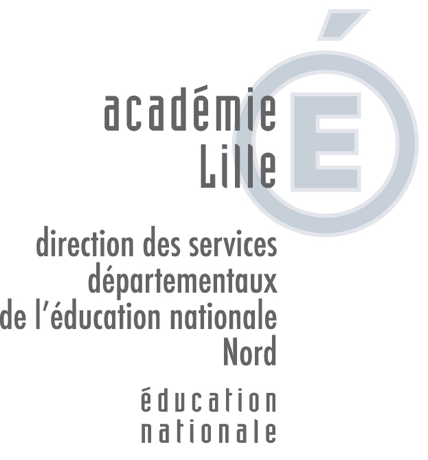 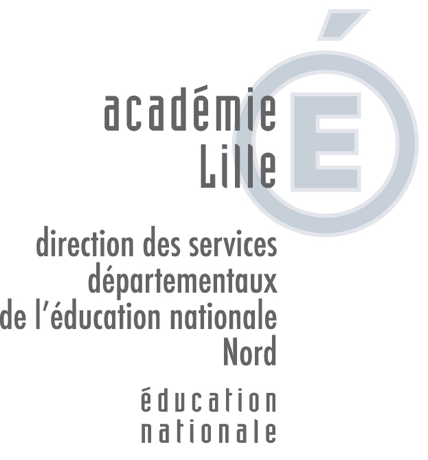 Demande individuelle d'agrémentFormulaire destiné  à être complété par l'intervenant bénévole, ou agent non titulaire ou fonctionnaire agissant en dehors des missions prévues par leur statut particulier.Circonscription : ................................................................................................................................................Ville : .................................................................................................................................................................Ecole : ...............................................................................................................................................................Intervenant : Haut du formulaireMme  0  Mr 0Bas du formulaireNom d’usage…………………………………………………………………………………………………………….Nom de naissance (si différent) ………………………………………………………………………………………Prénom.................................................................................................       Date de naissance  _ _ / _ _ / _ _Commune de naissance..............................................................................Code postal...................................Pays de naissance………………………………………………………………………………………………………Adresse ............................................................................................................................................................Téléphone  _ _ / _ _ / _ _ / _ _    Adresse mail....................................................................................................................................................Assurance : compagnie d'assurance et n° du contrat en sécurité civile .........................................................................................................................................................................Qualification ou certification attestant de la compétence technique pour l’activité concernée (joindre les justificatifs).Cocher la case correspondante : O Diplôme  Nature du diplôme : ............................................................... Date  d’obtention : .........................................O Participation au stage d’agrément réalisé par les équipes de circonscription. Date : ………………………Je sollicite auprès de Monsieur le Directeur Académique, directeur des Services de  l'Éducation nationale du département du Nord, un agrément pour pouvoir  encadrer l'activité............................................ dans le cadre de l'enseignement de l'Education Physique à l'école primaire, sous la responsabilité de l'enseignant de la classe et après autorisation du directeur de l'école.Je soussigné,............................................................................................ , déclare sur l'honneur :- la sincérité des renseignements portés sur ce formulaire ;- m'engager à respecter le règlement intérieur de l'école ;- être informé que, conformément à la circulaire interministérielle n°2017-116 du 6-10-2017, les DSDEN ont accès au fichier judiciaire automatisé des auteurs d'infractions sexuelles ou violentes (FIJAISV).Fait le _ _ / _ _ / _ _                                    à....................................................................................................Signature Madame, Monsieur ……………………………………………………………………………………………………..est agréé(e) pour participer à l'encadrement de l'activité : ..............................................................................dans le cadre de l'enseignement de l'EPS à l'école primaire, sous la responsabilité de l'enseignant(e) et autorisé par le directeur ou la directrice de l'école, sous réserve de non inscription au fichier FIJAISV.à                                  , le  			Le Directeur Académique des services 		de l'Education nationale du département du NORD